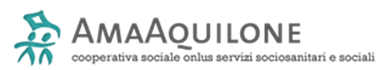 GRADUATORIE PROVVISORIE -  FATTE SALVE LE VERIFICHE DI COMPETENZA DELL’UFFICIO NAZIONALE PER IL SERVIZIO CIVILEProgetto PREVENZIONE E INCLUSIONECODICE PROGETTO NAZNZ0012318102716NNAZCoop. Soc. Ama Aquilone, Contrada Collecchio n.19, Castel di Lama (AP)N.CognomeNomeData nascitaCod. sedeIdoneoSelezionatoPunteggioNote1LOSANISONIA04/11/199627744SISI66,52DI NICOLAALESSIA01/12/199527744SISI563MARCOZZISTEFANIA17/05/199127744SISI52,54VAGNONI ALESSIA 27/09/199111605SISI64,255ROMANUCCI SARA13/08/199411605SISI636BERTONENUNZIATA GIOIA28/01/199111605SISI617TONDOSILVIA23/04/199111605SISI58,58FEDELI ALESSIA05/05/199327745SISI63